Publicado en Barcelona el 23/06/2020 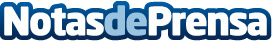 Carretillas TR explica la evolución de la electrificación en el sector logísticoLas ciudades del futuro requieren de una movilidad y de una actividad logística que pongan a las personas en el centro de sus accionesDatos de contacto:EDEON MARKETING SLComunicación · Diseño · Marketing931929647Nota de prensa publicada en: https://www.notasdeprensa.es/carretillas-tr-explica-la-evolucion-de-la Categorias: Inmobiliaria Inteligencia Artificial y Robótica Ecología Logística Movilidad y Transporte Otras Industrias http://www.notasdeprensa.es